Al Dirigente Scolasticodell’Istituto Comprensivo “G. Ungaretti”MelzoOGGETTO: domanda di permesso retribuito per assistenza familiare portatore di      handicap o per portatore di handicap._l_ sottoscritt_ ______________________________________________ nat_ il ___________ a ___________________ in servizio presso codesta istituzione scolastica in qualità di ____________________con contratto di lavoro a tempo indeterminato/determinato, (a)CHIEDEin applicazione dell’art. 33, della Legge 5/2/1992, n. 104, come modificato dall’art. 21,□   Giorni _____ di Permesso Retribuito per assistere il proprio	 familiare ____________________________________,portatore di handicap grave, come da documentazione acquisita al proprio fascicolo personale, da fruire ne_ seguent_ giorn_:□   Giorni _____ di Permesso Retribuito per portatore di handicapdal _________________ al _______________ gg. ________dal _________________ al _______________ gg. ________dal _________________ al _______________ gg. ________Chiede, altresì, che eventuali comunicazioni vengano effettuate al seguente indirizzo:_____________________________ telefono: ____________________________ lì ______________________________________N.B.: Massimo 3 giorni al mese anche consecutivi.(a) Cancellare la dizione che non interessa.                  Il D.s.g.a(Dott.ssa De Chiara Francesca)                    	                         Il Dirigente Scolastico(Dott.ssa Stefania Strignano)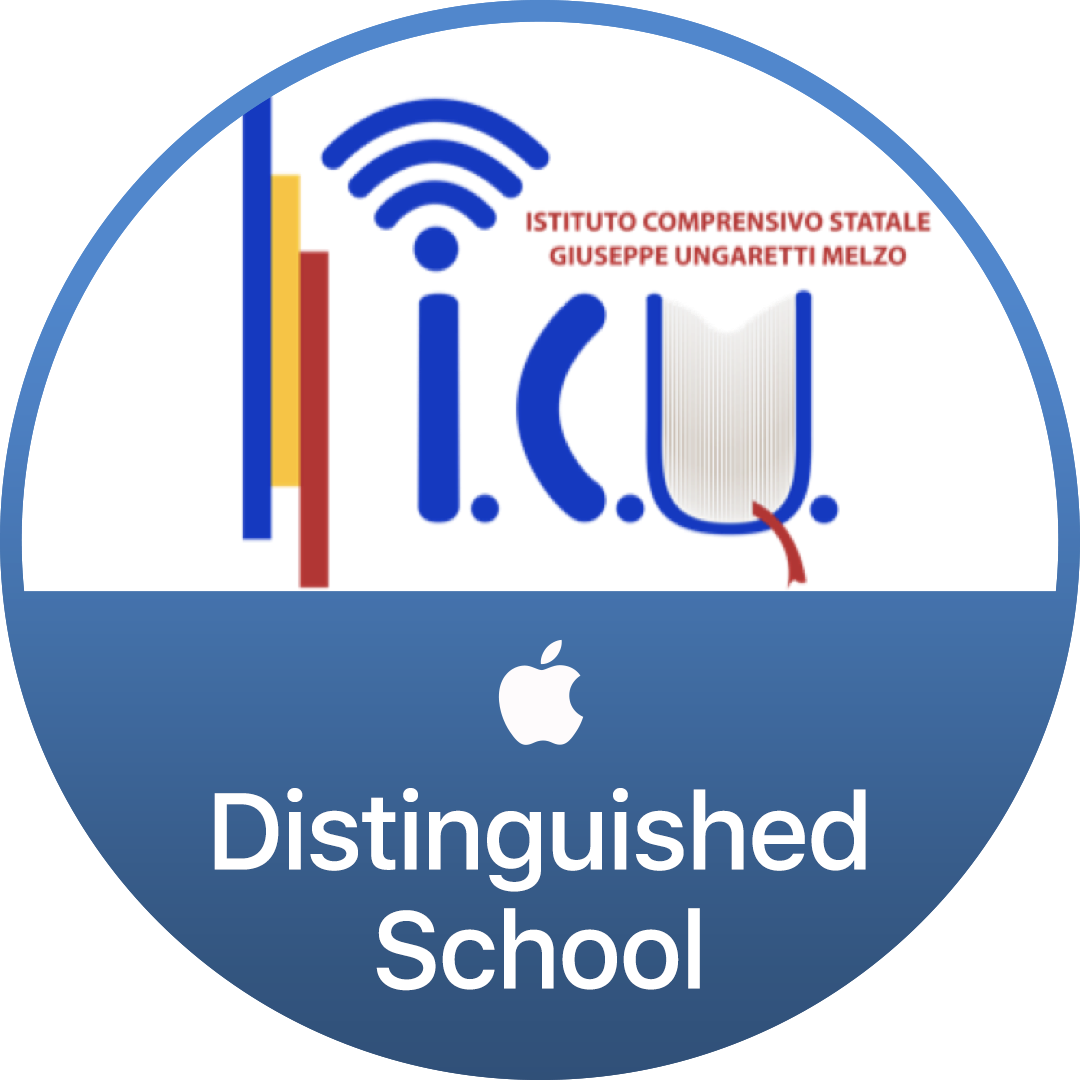 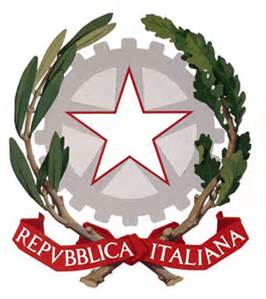 ISTITUTO COMPRENSIVO STATALE “G. Ungaretti” Piazza Vistarini, 3 - 20066 MELZO (MI)
Cod. Mecc. MIIC8E300X Codice Fiscale 83509350159
tel. 0295737310 fax 029551300
e-mail: miic8e300x@istruzione.it
Posta Elettronica Certificata: miic8e300x@pec.istruzione.itSito web: www.melzoscuole.edu.itCodice univoco per fatturazione elettronica: UFOB46